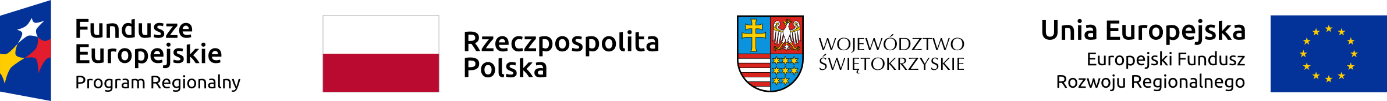 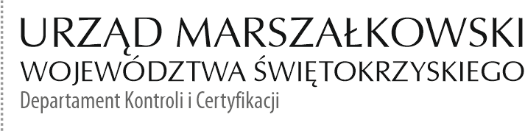 KC-I.432.134.1.2024                                                                             Kielce, dn. 15.03.2024 r.Gmina Słupia Słupia 25728-350 Słupia	INFORMACJA POKONTROLNA NR KC-I.432.134.1.2024/ŁCH-9z kontroli realizacji projektu nr RPSW.06.05.00-26-0026/17 pn. „POBUDZENIE ROZWOJU GMINY SŁUPIA POPRZEZ REWITALIZACJĘ MIEJSCOWOŚCI SŁUPI”, realizowanego w ramach Działania 6.5. „Rewitalizacja obszarów miejskich i wiejskich, Regionalnego Programu Operacyjnego Województwa Świętokrzyskiego na lata 2014 - 2020, polegającej na weryfikacji dokumentów w zakresie prawidłowości przeprowadzenia właściwych procedur dotyczących udzielania zamówień publicznych, realizowanej na dokumentach w siedzibie Instytucji Zarządzającej Regionalnym Programem Operacyjnym Województwa Świętokrzyskiego na lata 2014 – 2020 w dniu 04.03.2024 r.I. INFORMACJE OGÓLNE:1.	Nazwa i adres badanego Beneficjenta:	Gmina Słupia Słupia 25728-350 Słupia 2.	Status prawny Beneficjenta:	Wspólnota samorządowaII. PODSTAWA PRAWNA KONTROLI:Niniejszą kontrolę przeprowadzono na podstawie art. 23 ust. 1 w związku z art. 22 ust. 4 ustawy z dnia 11 lipca 2014 r. o zasadach realizacji programów w zakresie polityki spójności finansowanych w perspektywie finansowej 2014-2020 (t.j. Dz.U z 2020 r. poz. 818).III. OBSZAR I CEL KONTROLI:1. Cel kontroli stanowił weryfikację dokumentów w zakresie prawidłowości przeprowadzenia przez Beneficjenta właściwych procedur dotyczących udzielania zamówień publicznych 
w ramach realizacji projektu nr RPSW.06.05.00-26-0026/17. 2. Weryfikacja obejmuje dokumenty dotyczące udzielania zamówień publicznych związanych z wydatkami przedstawionymi przez Beneficjenta we wniosku o płatność nr RPSW.06.05.00-26-0026/17-027.3. Kontrola przeprowadzona została przez Zespół Kontrolny złożony z pracowników Departamentu Kontroli i Certyfikacji Urzędu Marszałkowskiego Województwa Świętokrzyskiego z siedzibą w Kielcach, w składzie:- Pan Łukasz Chaba - Inspektor (kierownik Zespołu Kontrolnego),- Pani Aleksandra Żelichowska - Główny Specjalista (członek Zespołu Kontrolnego).IV. USTALENIA SZCZEGÓŁOWE:W wyniku dokonanej w dniu 04.03.2024 r. weryfikacji dokumentów dotyczących zamówień udzielonych w ramach projektu nr RPSW.06.05.00-26-0026/17, przesłanych do Instytucji Zarządzającej Regionalnym Programem Operacyjnym Województwa Świętokrzyskiego na lata 2014 – 2020 przez Beneficjenta za pośrednictwem Centralnego systemu teleinformatycznego SL 2014, Zespół Kontrolny ustalił, co następuje: Beneficjent przeprowadził następujące postępowania o udzielenie zamówienia publicznego:Postępowanie w trybie podstawowym na podstawie art. 275 pkt 1 ustawy Pzp, którego przedmiotem było ,,Pobudzenie rozwoju Gminy Słupia poprzez rewitalizację miejscowości Słupia Etap IV”. Postępowanie zostało wszczęte w dniu 10.05.2023 r. poprzez zamieszczenie ogłoszenia w Biuletynie Zamówień Publicznych pod numerem 2023/BZP 00208871/01. Efektem przeprowadzonej procedury było podpisanie w dniu 21.06.2023 r. umowy: nr 60/2023 z firmą BUDOTECHNIKA Sp. z o.o. ul. Bierawska 2A, 44-145 Pilechowice, której przedmiotem była część nr 2 postępowania,  tj. dostawa i montaż trzech wiat przystankowych w miejscowości Słupia, na kwotę 35 793,00 PLN. Zakończenie robót zaplanowano w terminie 80 dni od dnia zawarcia umowy;nr 61/2023 z firmą REM-BUD Piotr Kołodziejczyk, Żelisławice 69, 29-145 Secemin, której przedmiotem była część nr 1 postępowania, tj. poprawa funkcjonalno-przestrzenna terenu w centrum Słupi wokół stawu na kwotę 559 400,00 PLN. Zakończenie robót zaplanowano w terminie 80 dni od dnia zawarcia umowy.Przedmiot umowy został zrealizowany w terminie, czego potwierdzeniem są:protokół odbioru końcowego robót dokonanego w dniu 17.08.2023 r. zgodnie, z którym realizację robót rozpoczęto w dniu 21.06.2023 r., a zakończono w dniu 17.08.2023 r.,protokół odbioru końcowego robót Nr 30/2023, czynności odbiorowe rozpoczęto w dniu 03.10.2023 r., a zakończono w dniu 10.10.2023 r.  zgodnie, z którym realizację robót rozpoczęto w dniu 28.06.2023 r., a zakończono w dniu 21.09.2023 r.Zamawiający unieważnił postępowanie na cześć 3 postępowania, ze względu na błędny i zawierający rozbieżności opis przedmiotu zamawiania wskazany w SWZ oraz w dokumentacji projektowej i przedmiarze.  Beneficjent we wniosku o płatność nr RPSW.06.05.00-26-0026/17-027 za okres od 09.12.2023 r. do 22.12.2023 r., który został objęty kontrolą, rozlicza wydatki związane 
z wykonania przedmiotu umowy nr 60/2023 – faktura nr 029/10/23/FS z dnia 17.10.2023 r. i umowy nr 61/2023 – faktura nr FA/28/2023 z dnia 10.10.2023 r.W wyniku przedmiotowej kontroli nie stwierdzono nieprawidłowości. Lista sprawdzająca stanowi dowód nr 1 do niniejszej informacji.Postępowanie w trybie podstawowym na podstawie art. 275 pkt 1 ustawy Pzp, którego przedmiotem była ,,Poprawa funkcjonalno-przestrzenna terenu wokół świetlicy oraz remizy OSP – powtórka”. Postępowanie zostało wszczęte w dniu 28.07.2023 r. poprzez zamieszczenie ogłoszenia w Biuletynie Zamówień Publicznych pod numerem 2023/BZP 00368902/01. Efektem przeprowadzonej procedury było podpisanie w dniu 21.08.2023 r. z firmą Główny Ośrodek  Certyfikacji i Nadzoru Sp. z o.o. ul. Borki 10, 37-300 Leżajsk umowy: nr 98/2023 na kwotę 16 482,00 PLN brutto. Wykonawca zobowiązał się wykonać przedmiot zamówienia w nieprzekraczalnym terminie do 30 dni od daty podpisania umowy - dotyczy części 1 postępowania;nr 99/2023 na kwotę 44 280,00 PLN brutto. Wykonawca zobowiązał się wykonać przedmiot zamówienia w nieprzekraczalnym terminie do 30 dni od daty podpisania umowy - dotyczy części 2 postępowania.Przedmiot umowy został zrealizowany w terminie, czego potwierdzeniem są:protokół odbioru końcowego robót dokonany w dniu 20.09.2023 r. zgodnie, z którym realizację robót rozpoczęto w dniu 21.08.2023 r., a zakończono w dniu 20.09.2023 r.,protokół odbioru końcowego robót dokonany w dniu 20.09.2023 r. zgodnie, z którym realizację robót rozpoczęto w dniu 21.08.2023 r., a zakończono w dniu 20.09.2023 r.Beneficjent we wniosku o płatność nr RPSW.06.05.00-26-0026/17-027 za okres od 09.12.2023 r. do 22.12.2023 r., który został objęty kontrolą, rozlicza wydatki związane 
z wykonania przedmiotu umowy nr 98/2023 – faktura nr 27/09/2023 z dnia 21.09.2023 r. i umowy nr 99/2023 – faktura nr 28/09/2023 z dnia 21.09.2023 r.W wyniku przedmiotowej kontroli nie stwierdzono nieprawidłowości. Lista sprawdzająca stanowi dowód nr 2 do niniejszej informacji.V. REKOMENDACJE I ZALECENIA POKONTROLNE:Instytucja Zarządzająca RPOWŚ na lata 2014 – 2020 odstąpiła od sformułowania zaleceń pokontrolnych.Niniejsza Informacja pokontrolna zawiera 4 strony oraz 2 dowody, które dostępne są do wglądu w siedzibie Departamentu Kontroli i Certyfikacji, al. IX Wieków Kielc 4, 25-516 Kielce. Dokument sporządzono w dwóch jednobrzmiących egzemplarzach, z których jeden zostaje przekazany Beneficjentowi. Drugi egzemplarz oznaczony terminem „do zwrotu” należy odesłać na podany powyżej adres w terminie 14 dni od dnia otrzymania Informacji pokontrolnej.Jednocześnie informuje się, iż w ciągu 14 dni od dnia otrzymania Informacji pokontrolnej Beneficjent może zgłaszać do Instytucji Zarządzającej pisemne zastrzeżenia, co do ustaleń 
w niej zawartych. Zastrzeżenia przekazane po upływie wyznaczonego terminu nie będą uwzględnione.Kierownik Jednostki Kontrolowanej może odmówić podpisania Informacji pokontrolnej informując na piśmie Instytucję Zarządzającą o przyczynach takiej decyzji.Kontrolujący:      IMIĘ I NAZWISKO: Łukasz Chaba                    ………………..……….…………IMIĘ I NAZWISKO: Aleksandra Żelechowska   …………………….……………..Kontrolowany/a:                                                                                                        .…………………………………